Publicado en CDMX el 19/06/2024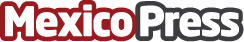 Consumo de drogas impacta negativamente a la salud visual: Medical DimegarEl uso de sustancias psicoactivas puede aumentar las probabilidades de discapacidad visual o ceguera, según un estudio de la Universidad de OklahomaDatos de contacto:Maricela PalacioEje Comunicación5580708423Nota de prensa publicada en: https://www.mexicopress.com.mx/consumo-de-drogas-impacta-negativamente-a-la Categorías: Nacional Medicina Investigación Científica Consumo Otras ciencias http://www.mexicopress.com.mx